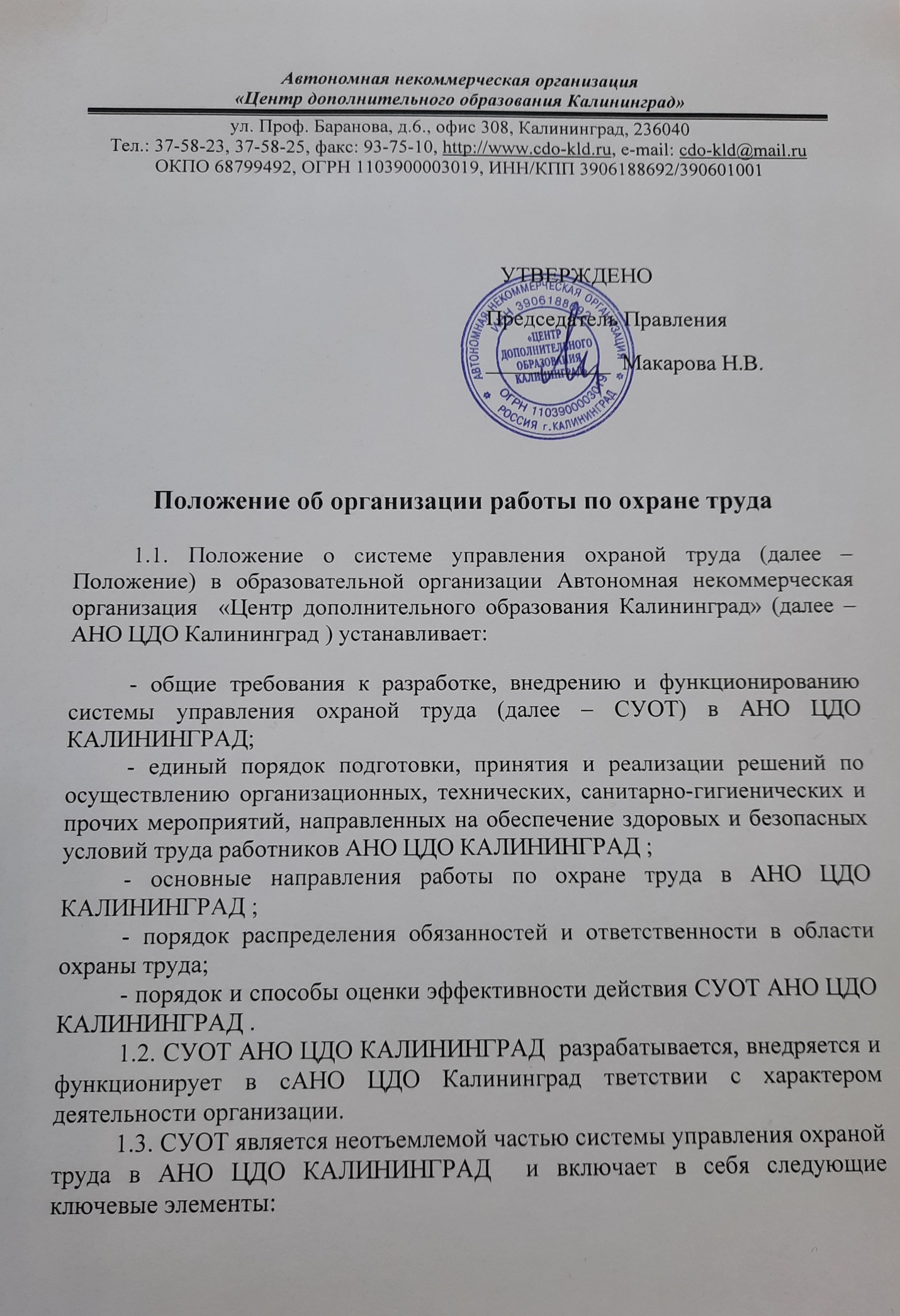 - цели в области охраны труда, задачи и программы по достижению поставленных целей;- планирование и организацию в АНО ЦДО КАЛИНИНГРАД  работы по охране труда;- процедуры СУОТ;- механизмы контроля функционирования СУОТ;- проведение анализа эффективности действия ее СУОТ.1.4. Целью разработки и внедрения СУОТ в АНО ЦДО КАЛИНИНГРАД  является обеспечение здоровых и безопасных условий труда работников, а также обеспечение с АНО ЦДО Калининград соответствия условий труда государственным нормативным требованиям.1.5. В настоящем Положении используются следующие термины:- охрана труда – система сохранения жизни и здоровья работников в процессе трудовой деятельности, включающая в себя правовые, социально-экономические, организационно-технические, санитарно-гигиенические, лечебно-профилактические, реабилитационные и иные мероприятия;- система управления охраной труда – комплекс взаимосвязанных и взаимодействующих между собой элементов, устанавливающих политику и цели в области охраны труда у конкретного работодателя и процедуры по достижению этих целей;- опасность – потенциальный источник возникновения ущерба;- опасный производственный фактор – производственный фактор, воздействие которого на работника может привести к его травме;- вредный производственный фактор – производственный фактор, воздействие которого на работника может привести к его заболеванию;- риск – сочетание вероятности нанесения ущерба и тяжести этого ущерба;- умеренный риск – риск, который может быть уменьшен до практически обоснованного уровня путем реализации мероприятий по снижению и (или) исключению риска в установленные сроки;- высокий риск – риск, требующий немедленного устранения, вплоть до приостановки работ, либо снижения до уровня умеренного или планирование и выполнение мероприятий по снижению и (или) исключению рисков в установленные сроки;- корректирующее действие – мероприятие, разработанное по результатам выявления причины АНО ЦДО Калининград и направленное на устранение этой причины.- АНО ЦДО Калининград несоответсвие– частичное или полное невыполнение требований;- предупреждающее действие – мероприятие, направленное на предотвращение возникновения опасности АНО ЦДО Калининград;- реестр опасностей – форма записи информации об идентифицированной опасности;- требования охраны труда – государственные нормативные требования охраны труда, в том числе стандарты безопасности труда, а также требования охраны труда, установленные правилами и инструкциями по охране труда;- условия труда – совокупность факторов производственной среды и трудового процесса, оказывающих влияние на работоспособность и здоровье работника.2. Политика в области охраны труда2.1. Политика по охране труда обеспечивает:- приоритет сохранения жизни и здоровья работников в процессе их трудовой деятельности;- АНО ЦДО Калининград соответствие условий труда на рабочих местах требованиям охраны труда;- выполнение последовательных и непрерывных мер (мероприятий) по предупреждению происшествий и случаев ухудшения состояния здоровья работников, производственного травматизма и профессиональных заболеваний, в том числе посредством управления профессиональными рисками;- непрерывное совершенствование и повышение эффективности СУОТ;- личную заинтересованность в обеспечении, насколько это возможно, безопасных условий труда.2.2. В Политике по охране труда отражаются:- положения о АНО ЦДО Калининград соответствии условий труда на рабочих местах требованиям охраны труда;- обязательства работодателя по предотвращению травматизма и ухудшению здоровья работников;- положения об учете специфики деятельности и вида (видов) осуществляемой им экономической деятельности, обусловливающих уровень профессиональных рисков работников;- порядок совершенствования функционирования СУОТ.3. Цели в области охраны труда3.1. Основная цель охраны труда – профилактика несчастных случаев и повреждений здоровья работников в процессе их трудовой деятельности, обеспечение должных условий труда в АНО ЦДО Калининград соответствии с действующими нормативно-правовыми актами в области охраны труда, обеспечение защиты прав работников в области охраны труда.3.2. Основные цели в области охраны труда (далее – цели) отражаются в Политике по охране труда и достигаются путем реализации процедур, предусмотренных разделом 5 настоящего Положения.4. Обеспечение функционирования СУОТ (распределение обязанностей в сфере охраны труда между должностными лицами)4.1. Руководитель АНО ЦДО КАЛИНИНГРАД  (далее – работодатель):- гарантирует права работников на охрану труда, включая обеспечение условий труда, АНО ЦДО Калининград соответствующих требованиям охраны труда;- обеспечивает соблюдение режима труда и отдыха работников;- обеспечивает своевременное страхование работников от несчастных случаев, профессиональных рисков;- организует безопасную эксплуатацию административных зданий, оборудования, безопасность технологических процессов;- принимает меры по предотвращению аварий, сохранению жизни и здоровья работников и иных лиц при возникновении таких ситуаций, в том числе меры по оказанию пострадавшим первой помощи;- обеспечивает создание и функционирование СУОТ;- руководит разработкой организационно-распорядительных документов в сфере охраны труда;- обеспечивает соблюдение установленного порядка обучения и профессиональной подготовки работников, включая подготовку по охране труда, с учетом необходимости поддержания необходимого уровня компетентности для выполнения служебных обязанностей, относящихся к обеспечению охраны труда;- организует проведение специальной оценки условий труда;- организует и проводит контроль за состоянием условий и охраны труда;- обеспечивает санитарно-бытовое обслуживание и медицинское обеспечение работникам в АНО ЦДО Калининград соответствии с требованиями охраны труда;- принимает участие в расследовании причин аварий, несчастных случаев и профессиональных заболеваний, принимает меры по устранению указанных причин, по их предупреждению и профилактике;- организует исполнение указаний и предписаний органов государственного надзора за соблюдением трудового законодательства, выдаваемых ими по результатам контрольно-надзорной деятельности;- по представлению уполномоченных представителей органов государственного надзора за соблюдением трудового законодательства отстраняет от работы лиц, допустивших неоднократные нарушения требований охраны труда.4.2. Работодатель через своих заместителей и руководителей структурных подразделений АНО ЦДО КАЛИНИНГРАД :- приостанавливает работы в случаях, установленных требованиями охраны труда;- обеспечивает доступность документов и информации, содержащих требования охраны труда, действующие у работодателя, для ознакомления с ними работников и иных лиц.4.3. Работники:- обеспечивают соблюдение требований охраны труда в рамках выполнения своих трудовых функций, включая выполнение требований инструкций по охране труда, правил внутреннего трудового распорядка, а также соблюдение производственной, технологической и трудовой дисциплины, выполнение указанных работодателем работ;- участвуют в контроле за состоянием условий и охраны труда;- содержат в чистоте свое рабочее место;- перед началом рабочего дня проводят осмотр своего рабочего места, о выявленных при осмотре недостатках докладывают своему непосредственному руководителю и действуют по его указанию;- правильно используют средства индивидуальной защиты и приспособления, обеспечивающие безопасность труда;- извещают своего непосредственного или вышестоящего руководителя о любой ситуации, угрожающей жизни и здоровью людей, о каждом несчастном случае или об ухудшении состояния своего здоровья, в том числе о проявлении признаков острого профессионального заболевания (отравления), или иных лиц.4.4. Служба по охране труда:- обеспечивает функционирование СУОТ;- осуществляет контроль за обеспечением работников нормативно-правовой и методической документацией в области охраны труда;- контролирует соблюдение требований охраны труда, трудового законодательства в части охраны труда, режимов труда и отдыха работников, указаний и предписаний органов государственного надзора за соблюдением трудового законодательства по результатам контрольно-надзорных мероприятий;- осуществляет контроль за состоянием условий и охраны труда;- организует разработку структурными подразделениями АНО ЦДО КАЛИНИНГРАД  планов мероприятий по улучшению условий и охраны труда, контролирует их выполнение;- осуществляет оперативную и консультативную связь с органами государственного надзора за соблюдением трудового законодательства по вопросам охраны труда;- участвует в разработке и пересмотре локальных актов по охране труда;- контролирует обеспечение, выдачу, хранение и использование средств индивидуальной и коллективной защиты, их исправность и правильное применение;- участвует в организации и проведении специальной оценки условий труда;- участвует в управлении профессиональными рисками;- организует и проводит проверки состояния охраны труда в структурных подразделениях АНО ЦДО КАЛИНИНГРАД ;- организует проведение медицинских осмотров, психиатрических освидетельствований, химико-токсикологических исследований работников;- дает указания (предписания) об устранении имеющихся недостатков и нарушений требований охраны труда, контролирует их выполнение;- участвует в расследовании аварий, несчастных случаев и профессиональных заболеваний, ведет учет и отчетность по ним, анализирует их причины, намечает и осуществляет мероприятия по предупреждению повторения аналогичных случаев, контролирует их выполнение.5. Процедуры, направленные на достижение целей в области охраны труда5.1. С целью организации процедуры подготовки работников по охране труда определить:- работников, ответственных за проведение инструктажа по охране труда на рабочем месте в структурных подразделениях АНО ЦДО КАЛИНИНГРАД;- вопросы, включаемые в программу инструктажа по охране труда;- состав комиссии по проверке знаний требований охраны труда;- регламент работы комиссии по проверке знаний требований охраны труда;- перечень вопросов по охране труда, по которым работники проходят проверку знаний;- порядок организации подготовки по вопросам оказания первой помощи пострадавшим в результате  несчастных случаев;- порядок организации и проведения инструктажа по охране труда.5.2. С целью организации процедуры организации и проведения оценки условий труда определить:- порядок создания и функционирования комиссии по проведению специальной оценки условий труда, а также права, обязанности и ответственность ее членов;- организационный порядок проведения специальной оценки условий труда на рабочих местах в части деятельности комиссии по проведению специальной оценки условий труда;- порядок осуществления отбора и заключения договора с организацией, проводящей специальную оценку условий труда;- порядок урегулирования споров по вопросам специальной оценки условий труда;- порядок использования результатов специальной оценки условий труда.5.3. С целью организации процедуры управления профессиональными рисками определить порядок реализации следующих мероприятий по управлению профессиональными рисками:- выявление опасностей;- оценка уровней профессиональных рисков;- снижение уровня профессиональных рисков.5.4. Идентификация опасностей, представляющих угрозу жизни и здоровью работников, и составление их перечня осуществляется работодателем с привлечением службы охраны труда, работников АНО ЦДО КАЛИНИНГРАД , а также в процессе проведения специальной оценки условий труда экспертами организации, проводящей специальную оценку условий труда.5.5. Все профессиональные риски, связанные с каждой из идентифицированных опасностей, анализируются, оцениваются и упорядочиваются по приоритетам риска (необходимости исключения или снижения риска).5.6. При описании процедуры управления профессиональными рисками учитывается следующие:- управление профессиональными рисками осуществляется с учетом текущей, прошлой и будущей деятельности;- тяжесть возможного ущерба растет пропорционально увеличению числа людей, подвергающихся опасности;- все оцененные профессиональные риски подлежат управлению;- процедуры выявления опасностей и оценки уровня профессиональных рисков должны постоянно совершенствоваться и поддерживаться в рабочем состоянии с целью обеспечения эффективной реализации мер по их снижению;- эффективность разработанных мер по управлению профессиональными рисками должна постоянно оцениваться.5.7. Меры по исключению или снижению уровней профессиональных рисков:- исключение опасной работы (процедуры);- реализация инженерных (технических) методов ограничения риска воздействия опасностей на работников;- реализация административных методов ограничения времени воздействия опасностей на работников;- использование средств индивидуальной защиты.5.8. С целью организации процедуры информирования работников об условиях труда на рабочих местах осуществлять ознакомление работников с результатами специальной оценки условий труда на их рабочем месте.5.9. Мероприятия по обеспечению оптимальных режимов труда и отдыха работников:- обеспечение рационального использования рабочего времени;- поддержание высокого уровня работоспособности и профилактика утомляемости работников.5.10. С целью организации процедуры обеспечения работников средствами индивидуальной защиты, смывающими и обезвреживающими средствами определить:- порядок выявления потребности в обеспечении работников средствами индивидуальной защиты, смывающими и обезвреживающими средствами;- порядок обеспечения работников средствами индивидуальной защиты, смывающими и обезвреживающими средствами, включая организацию учета, хранения, дезактивации, химической чистки, стирки и ремонта средств индивидуальной защиты.5.11. Выдача работникам средств индивидуальной защиты (при необходимости), смывающих и обезвреживающих средств сверх установленных норм их выдачи или в случаях, не определенных типовыми нормами их выдачи, осуществляется в зависимости от результатов проведения процедур оценки условий труда и уровней профессиональных рисков.6. Реагирование на аварии, несчастные случаи и профессиональные заболевания6.1. С целью обеспечения и поддержания безопасных условий труда, недопущения случаев производственного травматизма и профессиональной заболеваемости определить порядок выявления потенциально возможных аварий, порядок действий в случае их возникновения.9. Управление документами СУОТ10.1. Лица, ответственные за разработку и утверждение документов СУОТ, определяются руководителем организации. Также устанавливаются порядок разработки, согласования, утверждения и пересмотра документов СУОТ, сроки их хранения.10.2. В качестве особого вида документов СУОТ, которые не подлежат пересмотру, актуализации, обновлению и изменению, определяются контрольно-учетные документы СУОТ (записи), включая:- акты и иные записи данных, вытекающих из осуществления СУОТ;- журналы учета и акты записей, данных об авариях, несчастных случаях, профессиональных заболеваниях;- результаты контроля функционирования СУОТ.